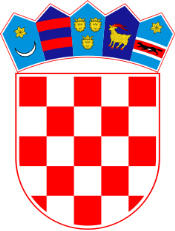 REPUBLIKA HRVATSKAOpćinski sud u RijeciUred predsjednikaPosl.br.: 7 Su-1591/2021U Rijeci, 14. veljače 2022.POPIS KANDIDATA PRIJAVLJENIH NA JAVNI NATJEČAJ KOJI ISPUNJAVAJU FORMALNE UVJETE	Na javni natječaj objavljen dana 24. prosinca 2021. godine u Narodnim novinama (NN 143/2021) za popunu jednog (1) radnog mjesta viši stručni savjetnik-izvanpravne struke na neodređeno vrijeme, u Općinskom sudu u Rijeci, prijavili su se sljedeći kandidati koji ispunjavaju formalne uvjete i čije su prijave zajedno sa dokumentacijom potpune:1. K.S.B., 1976., Rijeka2. D.M., 1966., Rijeka3. Z.V., 1959., Rijeka4. N.M., 1981., Rijeka5. D.R.V., 1981., Rijeka6. K.M., 1972., Dramalj7. S.J., 1981., Kastav8. P.L., 1992., Rijeka9. D.M., 1990., Rijeka10. M.M., 1972., RijekaOPĆINSKI SUD U RIJECI